АНКЕТА РАДИКАЛЬНОГО ПРИЯТИЯ СЕБЯЭта анкета представляют собой великолепный инструмент, если вы ощущаете, что ваше осуждающее «я» старается вас принизить и пробудить в душе недовольство собой. Она поможет вам обнаружить те части вашей тени, которые вы отрицали, вытесняли или проецировали на других людей. Научившись признавать эти части себя, вы сможете заодно научиться любить и принимать их.На самом деле распознать свою тень очень легко, поскольку для вас всегда служат зеркалом другие люди. Вспомните принцип «если ты это замечаешь, это есть в тебе». Речь о том, что качества, которые вызывают у вас наибольшее отторжение в других людях, — это как раз те самые части вашего существа, которые вы отвергли, вытеснили и спроецировали во внешний мир, и теперь они во весь голос взывают к вам, моля, чтобы вы их полюбили и приняли. Когда мы были молоды, мы запоминали, какие наши качества помогали нам получать любовь и принятие окружающих людей, а какие — наоборот. Говоря другими словами, мы запоминали, как проявляться «хорошо», а как «плохо». Если кто-либо стыдил нас за наше какое-то качество, мы подавляли эту часть себя. Также, в результате таких ситуаций, мы формировали негативные представления о себе (типа: «Я — такой-то»). Эти представления могут быть и сейчас с нами, глубоко в сознании или в подсознании.На первом этапе работы вам нужно обратить внимание на собственную склонность разделять себя на две части. Одна половина (лицо) содержит те качества, которые мы приучены признавать приемлемыми, а другая половина (тень) содержит качества, которые видится нам неприемлемыми. Посмотрите на рисунок и оцените, насколько он применим к вам.1. Запишите «хорошие» качества, которые вы признали своими — решили, что они являются частью вас. Составьте полный список ваших положительных качеств, навыков, талантов и способностей. Не скромничайте. Будьте щедры на похвалу!________________________________________________________________________________________________________________________________________________________________________________________________________________________________________________________________________________________________________________________________________________________________________________________________________________________________________________________________________________________________________________________________________________________________________________________________________________________________________________________________________________________________2. Что я нахожу (или находил) неприемлемым в других людях, но на самом деле это может быть моей тенью, которая хочет, чтобы ее приняли и полюбили:_______________________________________________________________________________________________________________________________________________________________________________________________________________________________________________________________________________________________________________________________________________________________________________________________________________________________________________________________________Запишите, что огорчает вас в другом человеке (и вы готовы допустить, что это качество присутствует где-то в глубине вашего существа). Затем подтвердите, что вы любите и принимаете эту часть себя.3. (Это альтернатива пункту 2.) Хотя никто и не отзеркаливает мою тень в данный момент, я испытываю ненависть к себе. Вот что наиболее отвратительно мне в самом себе сейчас:_______________________________________________________________________________________________________________________________________________________________________________________________________________________________________________________________________________________________________________________________________________________________________________________________________________________________________________________________________Если вам удастся идентифицировать эти черты, перечислите, какие собственные черты вызывают у вас отвращение. Если же на данном этапе вам это не удается, просто напишите, что вы не знаете, о чем писать.Проверка уровня самооценки4. По десятибалльной шкале (где 1 означает «очень низкая», а 10 — «очень высокая») мой уровень самооценки на данный момент составляет: _______.5. Прочтите вслух следующее утверждение:Я с любовью признаю и принимаю свои чувства и больше не осуждаю их.6. Прочтите вслух следующее утверждение:Я осознаю, что эти чувства — мои. Никто не может заставить меня чувствовать что бы то ни было. Мои чувства — отражение того, как я воспринимаю каждую ситуацию.7. Прочтите вслух следующее утверждение:Сейчас я осознаю, что те теневые качества, которые присутствуют во мне, даже тогда, когда мне трудно распознать их, являются не более чем вымышленными историями, в которые я поверил в результате того, что меня стыдили. Именно они заставили меня плохо относиться к себе. Теперь я полностью отвергаю эти истории и возвращаю любовь к себе.Тут важно понимать, что, даже если кто-то отзеркаливает вам что-то, вам не всегда бывает легко сопоставить его поведение со своим теневым материалом. Вам не обязательно знать, какой теневой материал активирован, поэтому и не тратьте много времени на попытки точно его идентифицировать.8. Ныне я с любовью отпускаю все суждения и негативные чувства о себе и полностью принимаю себя таким, какой я есть во всем своем (абсолютно совершенном) несовершенстве. В частности, я отпускаю …:_____________________________________________________________________________________________________________________________________________________________________________________________________________________________________________________________________________________________________________________________________________________________________________________________________________________________________________________________________________________________________________________________________________________________________________________________________________________________________________________________Здесь перечислите те же пункты, которые вы прописали в пункте 3. Помните, что прощение (равно как и приятие) представляет собой лишь имитацию с прицелом на реальное действие, поэтому не беспокойтесь, если вы не ощутите любви к себе тотчас же. Работа все равно происходит. Вам необходимо также обратить внимание на совершенство, присутствующее в вашем несовершенстве.9. Я осознаю, что есть люди, которых мне хотелось бы счесть ответственными за то, что они стыдили меня, в результате чего я поверил во все эти истории, и за то, что они внушили мне мысль, будто я несовершенен. Я намерен проработать столько Анкет Радикального Прощения, сколько потребуется, чтобы простить им это. (Составьте список этих людей.)_____________________________________________________________________________________________________________________________________________________________________________________________________________________________________________________________________________________________________________________________________________________________________________________________________________________________________________________________________________________________________________________________________________________________________________________________________________________________________________________________Это может оказаться очень важной частью процесса. Как я уже отмечал выше, как правило, именно наши родители стыдят нас, в результате чего мы начинаем думать о себе плохо. (Естественно, они делают это ненамеренно.) Чтобы освободиться от этой энергии, вы можете скачать Анкету Радикального Прощения на сайте, http://radikalnoe-p.ru/ instrumenty-radikalnogo-proshheniya.html.10. Теперь я могу реалистично описать себя вместе со всеми моими сильными и слабыми сторонами следующим образом:______________________________________________________________________________________________________________________________________________________________________________________________________________________________________________________________________________________________________________________________________________________________________________________________________________________________________________________________________________________________________________________________________________________________________________________________________________________________________________________________________________________________________________________________________________________________________________________________________________________________________________________________________________________________________________________________________________Здесь снова сделайте отчетливое позитивное утверждение о том, кто вы есть, подобно тому, как вы делали это в пункте №1, включив в список и те свои качества, которые вы считали неприемлемыми (теневой материал), и те, которые заведомо приемлемы. Далее заявите о том, что принимаете себя таким, какой вы есть.11. Прочтите вслух следующее утверждение:Я полностью прощаю себя (ваше имя), ____________________________________,и принимаю себя, как любящее, щедрое и творческое существо. Я полностью освобождаюсь от потребности цепляться за негативные эмоции и за идеи, отражающие заниженную самооценку. Я отключаю свою энергию от прошлого и устраняю все преграды на пути любви и процветания, которые есть в данный момент. Я сам творю свои мысли, чувства и мою жизнь — у меня есть все возможности, чтобы снова быть собой, безусловно любить и поддерживать самого себя, такого, какой я есть во всей своей силе и великолепии.Это утверждение, равно как и следующее, является очень мощной декларацией любви и безусловного приятия по отношению к себе. После того как произнесете эти слова, уделите несколько минут тому, чтобы прочувствовать протекающую через вас любовь. Также не мешало бы использовать их в качестве фокусной точки для медитации, когда вы недовольны собой или склонны себя критиковать.12. Прочтите вслух следующее утверждение:Теперь я вверяю себя Высшей Силе, которую я называю______________________, и твердо верю, что эта ситуация будет и далее развиваться безупречным образом в соответствии с божественным наставлением и духовным законом. Я признаю свое единство со своим источником и ощущаю свою нерушимую связь с ним. Я возвращаюсь к своей истинной природе, которая есть любовь. Я закрываю глаза, чтобы ощутить любовь, протекающую через мою жизнь, и радость, наполняющую меня, когда мне удается прочувствовать и выразить свою любовь.Пока слова еще звучат, проследите, вселяют ли они в вас радость — пусть мимолетную. В бли- жайшие дни, по мере того как вы будете продолжать медитировать на это и на предыдущее утверждения, это чувство будет постепенно нарастать.13. Обращение к себе:_______________________________________________________________________________________________________________________________________________________________________________________________________________________________________________________________________________________________________________________________________________________________________________________________________________________________________________________________________________________________________________________________________________________________________________________________________________________________________________________________________________________________________________________________________________________________________________________________________________________________________________________________________________________________________________________________________________________________________________________________________________________________________________________________________________________________________________________________________________________________________________________________________________________________Напишите какую-нибудь фразу, исполненную любви, сказав о том, насколько сильно вы уважаете себя и благодарите себя за то, что поработали с этой анкетой. Затем завершите процесс, прочтя вслух следующую декларацию:«Я полностью принимаю тебя, ________________________, таким, какой ты есть, ибо сейчас осознаю, что ты всегда был совершенен и у тебя все всегда было так, как следует. Я признаю, принимаю и безусловно люблю тебя таким, какой ты есть. Я понимаю, что являюсь духовным существом, которое проходит через духовный опыт в человеческом теле. Я люблю и поддерживаю себя в каждом аспекте моей человечности.»Проверка уровня самооценки14. Моя самооценка сейчас, после заполнения анкеты (по десятибалльной шкале, где 1 означает «очень низкая», а 10 — «очень высокая») мой уровень самооценки на данный момент составляет: _____________.На этом работа над анкетой завершена.ЛИЦОТЕНЬМилый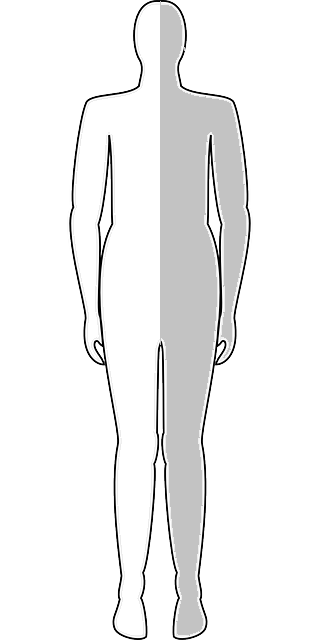 ЗлойВнимательныйСвоенравныйУступчивыйНесговорчивыйДружелюбныйНедружелюбныйСпокойныйПримитивныйНадежныйРавнодушныйОтветственныйЭгоистичныйЩедрыйТрусливыйЗдравомыслящийНенадежныйУмныйНесамостоятельныйУспешныйКоварныйГрациозныйЛживыйПривлекательныйЦиничныйВеселыйЖестокийСексуальныйПохотливыйУверенныйГлупый, тупойОбщительныйЖадный, скупойЛасковыйБестолковыйЧувствительный УродливыйСмелыйЖирныйПорядочныйНудныйТалантливыйРаздражительныйЦельныйМанипуляторДобросердечныйБезответственный